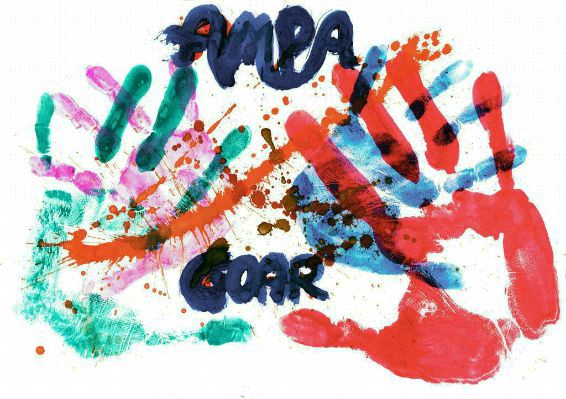 UN PER A TOTS I TOTS AMB EL GOARAMB EL PATROCINI DE L' AJUNTAMENT DE VILADECANS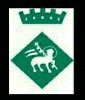 ANY 2014,REVISTA NÚMERO 1Benvolgudes famílies,Comencem un nou projecte de la nostra AMPA!!!!! Una revista amb la que volem ser més propers a tota la comunitat de l’escola i fer difusió de les notícies més significatives.QUÈ ÉS UN AMPA?Com tots sabeu, un AMPA és una associació sense ànim de lucre, formada pels pares i mares dels alumnes de l’escola, que té com a finalitat participar i intervenir en la gestió del centre, actes, festes,… per tal d’intentar millorar-lo.Som pares i mares disposats a participar de forma totalment voluntària, preocupats pel desenvolupament de l’escola, les activitats i tot allò relacionat amb l’educació dels nostres fills i filles, intentant garantir o lluitar perquè sigui de gran qualitat.Volem defensar els interessos dels pares i mares i de l’alumnatAssessorem, orientem i ajudem a les famílies i als alumnes sobre la defensa i exercici dels seus drets, donant suport als problemes que es puguin dur a terme.Representem a les famílies davant del Consell Escolar per tal de millorar aspectes relacionats amb l’escola.Desenvolupem activitats dirigides a tothom.Tot això ho podem fer gràcies a l’aportació de la quota anual de 20 euros que fan els socis i les subvencions per part d’organismes públics.PER QUÈ ASSOCIAR-NOS A L’AMPA?El primer que volem remarcar és que no formar part de l’AMPA o no estar associat no vol dir ni molt menys que no ens preocupi l’educació dels nostres fills i filles, però sí hem de remarcar que les AMPA som un factor clau.Un AMPA pot tenir molta força si té un número de socis significatiu, ja que som la veu de moltes famílies, així seríem més representatius en termes de Consell Escolar i tots podríem fer força per canviar aspectes que no ens agraden o bé millorar-los. D’altra forma, el Consell Escolar només restaria com un tràmit burocràtic subordinats en certa manera a les decisions del claustre de professors on els pares no tenim majoria.Som un punt d’unió entre les famílies i l’escola. Tots plegats podem aconseguir crear l’escola que volem, però perquè això es pugui fer realitat, necessitem la implicació de tots els pares i mares. Tots volem saber què passa a la nostra escola i el que fan els nostres fills i filles a l’escola!!! Animeu-vos a participar de forma activa i fent-vos socis, podeu contribuir a millorar l’escola on passen gran part del dia els nostres fills i filles!!!.Reptes del curs acadèmic 2013-2014:Canvi data del 2on cobrament del rebut de l’assegurança de l’escola: En lloc de passar-nos la segona part del rebut al gener, ens ho passaran al febrer.Menjador dia excursió: possibilitat de decidir si volem pícnic o no, no havent de pagar el dia que els nens fan excursió si nosaltres els hi posem el dinar. Cal comunicar-lo amb tres dies d’antelació.Pots enviar-nos les teves idees o propostes i intentar dur-les a terme!!! ampagoar@gmail.com CONCURS D'ACREEDORSSituació de l’escola:Com ja ens han informat a les successives reunions, l’escola es troba en concurs d'acreedors. Molts tenim por, dubtes, i ara què? Des de l’AMPA volem transmetre tranquil·litat a totes les famílies. Ha sigut la direcció del centre la que ha portat a terme la denúncia.Ara un jutge designa a un administrador concursal que s’encarregarà de portar les comptes al dia.Els deutes anteriors es reclamen exclusivament a la titularitat, l’escola GOAR queda lliure de deutes anteriors. Per això s' ha obert una altra compte paral·lela per estar totalment desvinculats de la titularitat.Com afecta als nostres fills?Des del sistema pedagògic no tenim cap problema, podem estar tranquils. A partir d'ara tots hem d’ajudar a que l’escola sigui autosuficient, portant els rebuts al dia perquè puguin pagar menjador, aigua, llum, gas, ...Hem rebut la notícia de que ha sortit publicat en el B.O.E, el concurs d'acreedors, per això quedem desvinculats totalment de la titularitat.CARNESTOLTESAiii quina festa més genial: carnestoltes ja ha arribat….!!!!! Pares i mares, nens i nenes, xiquets i xiquetes!!!!!! El proper 14 de febrer, dia dels enamorats….hi ha la GRAN RUA de Carnestoltes!!!!!! Volem fer una crida i convidar-vos a tots a que us animeu a participar per fer una gran carrossa i una gran comparsa!!!!! És un bon moment per conèixer-nos, per fer germanor i per passar una bona estona amb les altres famílies i els nostres fills i filles en un gran ambient!!! Amb la col·laboració de tots vosaltres, segur que aconseguirem enamorar als jutges i ser els guanyadors!!!El nostre lema d'aquet any és "UN PER A TOTS I TOTS AMB EL GOAR"Aquest any el nostre tema tindrà molt de glamur!!!! Ens remuntarem molts anys enrere, anirem d’època amb uns magnífics vestits i perruques que seran espectaculars!!!! Cortesans i cortesanes!!! Mosqueters i mosqueteres!!!! Balls d’espasa!!! Balls medievals!!.L’any passat vam quedar 3ers. amb el nostre tema “El mag d’Oz”, gràcies a la col·laboració de la junta de l’AMPA ,de tots vosaltres i la gran feina que van fer l’Iris amb la coreografia. ANIMEU-VOS!!!!! US ESPEREM!!!!!DELEGATS I DELEGADES DE CLASSECom tots sabeu, iniciem un nou projecte de delegats i delegades de classe. Gairebé totes les escoles de Viladecans ja porten anys treballant d’aquesta manera i els resultats són fantàstics!! Com podeu suposar, la nostra escola no serà menys, així que tots plegats ens hem posat a engegar aquest nou projecte que començarà aquest any!! Us fem cinc cèntims de com funcionarà:Cada classe tindrà un delegat o delegada que serà l’encarregat de ser el nexe entre els professors/tutors i els pares. D’aquesta manera quan s’hagi de fer una comunicació via centre o via pares, farem servir la persona de referència que serà el/la delegat/da. També per cada cicle formatiu hi hauran els coordinadors de delegats i delegades, que resoldran o bé orientaran sobre les consultes o dubtes que es puguin ocasionar per part dels delegats/des.Volem remarcar que només es tractaran temes que siguin generals del centre, de les activitats, d’interès general….ja que les consultes individualitzades de cada nen/a les haurà de resoldre cada pare/mare amb qui correspongui.Estem segurs que és un GRAN projecte i que funcionarà molt bé!!!! Els delegats i delegades de cada classe són:INFANTILINFANTILPRIMÀRIAPRIMÀRIASECUNDÀRIASECUNDÀRIAP3AMª Carmen i Pilar1er AMerche1er ESO ARosaP3BAntonio1er BTamara1er ESO AEvaP4AInma2on AAlba2on ESO A---P4BMª Àngels2on BMarta2on ESO BMontseP5A---3er AGemma3er ESO A---P5BAroha3er BManuela3er ESO B---4rt AIsabel4rt ESO A---4rt BOlga4rt ESO BMaría5è A---5è BAna6è ASusana6è BCristina